Katecheza  40WE WSPÓLNOCIE KOŚCIOŁA PRZEPRASZAMY BOGA I LUDZIPoznasz:- czym jest Spowiedź powszechna- modlitwę celnika z EwangeliiWyrażanie skruchy przed BogiemBogu podoba się czyste serce. Gdy nasze serca są czyste, odczuwamy wielką radość, ponieważ mieszka w nich wtedy Bóg. Jeżeli żałujemy za grzechy, również podobamy się Bogu.Przypowieść o faryzeuszu i celniku.Faryzeusze stanowili jedną z wyższych warstw społeczeństwa w Palestynie, dlatego też uważali się za lepszych od innych ludzi i często nimi pogardzali. Celnicy pracowali dla Rzymian, pobierając podatki od Żydów. Nie zawsze robili to uczciwie, dlatego wiele osób uważało ich za gorszych i nie byli lubiani.Z Ewangelii św. Łukasza: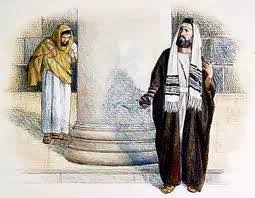  „Dwóch ludzi przyszło do świątyni, żeby się modlić, jeden faryzeusz, a drugi celnik. Faryzeusz stanął i tak w duszy się modlił: «Boże, dziękuję Ci, że nie jestem jak inni ludzie: zdziercy, niesprawiedliwi, cudzołożnicy, albo jak i ten celnik. Zachowuję post dwa razy w tygodniu, daję dziesięcinę ze wszystkiego, co nabywam». A celnik stał z daleka
 i nie śmiał nawet oczu wznieść ku niebu, lecz bił się w piersi mówiąc: «Boże, miej litość dla mnie, grzesznika». Powiadam wam: Ten odszedł do domu usprawiedliwiony, nie tamten. Każdy bowiem, kto się wywyższa, będzie poniżony,
 a kto się uniża, będzie wywyższony»”.Odpowiedz na pytania:– Kto przyszedł do świątyni? – Jak modlił się faryzeusz? – Jak modlił się celnik? – Którego z nich Jezus pochwalił?Zapamiętaj słowa celnika: „Boże, miej litość dla mnie, grzesznika”.Jezus pochwalił celnika za to, że przyznał się szczerze do swoich grzechów i słabości. Jego modlitwa płynęła z serca, które ufało Bogu. W Nim celnik szukał pomocy, aby stać się lepszym człowiekiem. – Czego Jezus chciał nas nauczyć przez przykład modlitwy celnika? Jezus uczy nas pokory, ufności Bogu, przyznania się do grzechów, szczerych przeprosin.Pojednanie z Bogiem w czasie Mszy ŚwiętejNa początku każdej Mszy Świętej kapłan zachęca nas, abyśmy poprosili Boga o przebaczenie. W chwili ciszy przypominamy sobie grzechy, za które chcemy Go przeprosić, a następnie zwracamy się do Niego słowami modlitwy „Spowiadam się Bogu wszechmogącemu”. 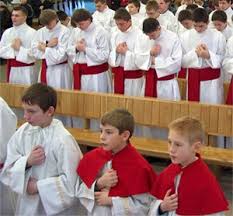 Przeproszenie Boga i braci.Kogo powinni przeprosić? Ważne jest, abyśmy przeprosili Boga i jednocześnie pojednali się z bliźnimi – naszymi braćmi. Stanowimy bowiem wszyscy jedną rodzinę dzieci Bożych. Pan Jezus pragnie, abyśmy spotykając się z Nim, stanowili jedno. Dlatego wzywa nas do przepraszania Boga i bliźnich. Zastanów się: – Za co powinieneś przeprosić Boga? – Kogo z bliźnich powinieneś przeprosić? – Za co chcesz ich przeprosić? – Jak to zrobisz?Wykonaj zadania z zeszytu ćwiczeń- katecheza 40